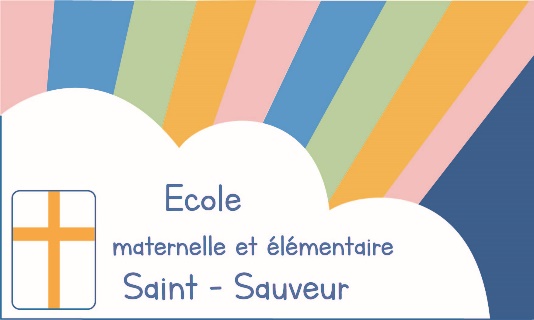 								               Le 27 Février 2024,Chers parents,Le projet de séjour à Berou la Mulotière est maintenant finalisé, auprès de CAP MONDE, Les élèves de MS et GS partiront donc du mardi 4 juin au vendredi 7 juin 2024.Nous vous en rappelons les grandes lignes :Trois nuits au Moulin de La MulotièreTransport : en carAtelier découverte de la nature et éveil des sensNous vous prions de croire, chers parents, en tout notre dévouement.D. MASPETIOL  	G. SEBIRE 	      S. GIRAULT			M. PATURLECOUPON-REPONSEJe soussigné(e), Madame, Monsieur, …………………………………………………………… Mère, père de……………………………………………………………………………………………Élève de l’école Saint Sauveur – Paris 2ème autorise mon fils/ma fille à participer au voyage scolaire organisé à Berou du 4 au 7 juin 2024 inclus. Je m'engage à verser la somme de 392 euros (trois cent quatre-vingt douze euros) correspondant à la participation des familles dans le cadre de ce projet (paiement en 8 échéances en sus de la facturation de la scolarité). J'ai pris bonne note que cette somme restera acquise à l'établissement en cas d'annulation de ma part.Date :										Signature :